Общее описаниеЦелевая аудитория/условияДедлайнСсылкиПриём тезисов докладов для 12-го Симпозиума по полярному правуКогда: 1-4 декабря 2019 г.Где: Институт морских и антарктических исследований (IMAS), кампус в г. Хобарт, штат Тасмания, АвстралияК участию приглашаются исследователи, студенты, специалисты-практики со всего мира.Темы симпозиума:Developments in polar lawPolar marine resourcesClimate lawNative peoples and human rightsThe Antarctic Treaty systemArctic CouncilDevelopments in international lawAsian interests in polar affairsPolar economies and industryПринимаются тезисы устных докладов (не более 200 слов) по одной из указанных тем либо предложения о включении других тем в программу.К тезисам нужно приложить краткую биографию автора (100 слов).Регистрация на симпозиум откроется 22 мая, тогда же будет опубликована предварительная программа.30 апреляОсновной сайт симпозиума:https://www.conferences.com.au/2019-polarlaw/ Подробнее о тезисах и темах:https://www.conferences.com.au/2019-polarlaw/call-for-presentations/ Портал для отправки тезисов:https://cdesign.eventsair.com/PresentationPortal/Account/Login?ReturnUrl=%2FPresentationPortal%2F2019polar%2Fpresportal Задать вопросы о программе:Julia Jabour, julia.jabour@utas.edu.au О регистрации и размещении:mail@conferencedesign.com.au Конференция Arctic Futures 2050: приём тезисов для стендовых докладовДата конференции: 4 – 6 сент. 2019Место проведения: Вашингтон, СШАОрганизатор: Программа Study of Environmental Arctic Change (SEARCH)Темы стендовых докладов должны соответствовать главным темам конференции:- Знание арктической окружающей среды, полученное путем полевых наблюдений, изучения коренных народов, лабораторных измерений или моделирования;- Политические инициативы, действия и методы - все уровни  власти;- Описание того, что нам нужно знать, чтобы адаптироваться к меняющейся Арктике:  точки зрения коренных народов, науки или политики;- Инструменты или процессы для обеспечения политических решений научными знаниями или знаниями коренных народов;- Инструменты или процессы для информирования носителей и производителей знаний о потребностях политиков;- Подходы, которые поддерживают междисциплинарное сотрудничество;- Идеи для устранения препятствий, ограничивающих сотрудничество между дисциплинами и регионами;- Другие темы, касающиеся сотрудничества  для эффективного реагирования на изменение арктической среды, приветствуются.Трэвел-гранты доступны 2 категориям участников:1) носителям традиционных знаний (строго представителям коренных народов, экспертам по какой-либо теме в рамках традиционных знаний своего народа)2) молодым учёным (студентам или тем, кто получил последнюю степень не более пяти лет назад).1 маяhttps://www.searcharcticscience.org/arctic-2050/conference-2019 Регистрация:https://www.searcharcticscience.org/civicrm/event/register?reset=1&id=239 Страница для отправки тезисов: https://www.searcharcticscience.org/arctic-2050/conference-2019/submit-abstract Задайте вопросы о постерах или напишите, если хотите представить свою работу в ином формате (например, художественном)AF2050posters@arcus.org Задать вопросы о конференции:Brendan P. KellyEmail: bpkelly@alaska.edu Трэвел-гранты:Узнать больше:https://www.searcharcticscience.org/arctic-2050/conference-2019/travel-awards Задать вопросы:AF2050@arcus.org Приём статей для публикации в сборнике «Больше чем природа: исследования инфраструктуры и поселений на Севере»Выход сборника: осень 2020 г.Издатель: Рабочая группа «Арктика и Субарктика», АвстрияОригинальное рабочее название: “More than ‘Nature’: Research on Infrastructure and Settlements in the North”. Целью сборника является публикация современных исследований северных городов , арктической и субарктической инфраструктуры и связанных аспектов и явлений, в основном с точки зрения социальных наук.Темы для статей (ими можно не ограничиваться):•Арктическая инфраструктура•Условия жизни в Арктике•Методы исследований•Взаимоотношения (связи) города и села•Взаимоотношеня центра и периферии•Жизнь в городе•Urbanity (воспитанность, вежливость, правила поведения городского жителя)К участию приглашаются исследователи из следующих областей:  урбанистика, социальная и культурная антропология, история, исследования Севера, география, социология и др.Нужно выслать абстракт статьи объемом 200 – 300 слов на английском языке на указанный справа e-mail. 15 маяРедакторы: Doris Friedrich, Markus Hirnsperger, Stefan BauerE-mail: mailto:book@sub-arctic.ac.at Website: www.sub-arctic.ac.at/book Семинар «Проблемы и перспективы социальной ответственности в области разведки, эксплуатации и управления природными ресурсами»Когда: 23 – 25 октября 2019 г.Где: Псковский государственный университетОрганизатор: Тематическая сеть UArctic «Арктические ресурсы и социальная овтетственность»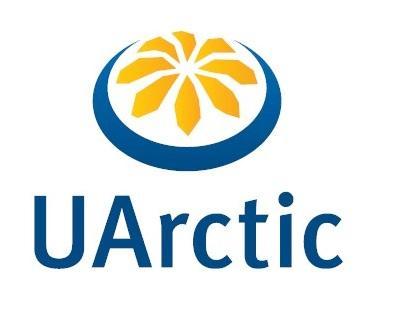 На семинаре будут обсуждаться различные темы в рамках общего направления деятельности тематической сети. Семинар предоставляет возможность российским и зарубежным ученым, пока еще не членам сети, подключиться к её работе, поделиться своими иследованиями и расширить круг контактов. Особенно приветствуются доклады, затрагивающие именно российскую Арктику и субарктику.По итогам семинара возможна публикация.Организаторы оплачивают проживание и питание для участников. Доступно частичное покрытие дорожных расходов (отбор на основе мотивированных заявок). Если вы хотите получить финансирование, приложите к тезисам доклада отдельный Word-документ не более 1 стр., в котором составьте детализированный бюджет потенциальных расходов на проезд и укажите, что из этого оплачивает ваш университет/научный фонд .15 маяАнонс семинара и требования к оформлению тезисов: https://www.uarctic.org/news/2019/3/call-for-abstracts-seminar-problems-and-perspectives-of-social-responsibility-in-natural-resources-exploration-exploitation-and-management/ О тематической сети:https://ru.uarctic.org/tematicheskie-seti/arkticheskie-resursy-i-sofial-naya-otvetstvennost/  (на русском)https://www.uarctic.org/organization/thematic-networks/arctic-sustainable-resources-and-social-responsibility/ (на английском)Предварительная программа:https://www.uarctic.org/media/1599456/programme-tn-asrsr-academic-seminar-2019-pskov.pdf Тезисы докладов высылать Георгию Варламову varlamovgeorge@mail.ru и Карин Бухманн kbu.msc@cbs.dk Мероприятие на полях Недели арктической науки 2019: «Включая Север: языки коренных народов и инклюзивная политика в образовании»Когда: 28 мая 2019 г.Где: г. Архангельск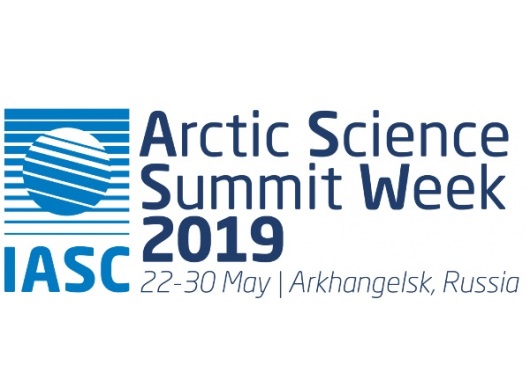 Мероприятие открыто для всех участников Недели арктической науки 2019 в Архангельске.Мероприятие будет включать презентацию  книги “Including the North: a Comparative Study of the Policies on Inclusion and Equity in the Circumpolar North” и панельную дискуссию по теме “Including the North: Indigenous Languages and Inclusion Policies in Education”.28 мая – День коренных народов Севера в рамках Недели арктической науки 2019. 2019 год объявлен ООН Годом языков коренных народов.https://www.ulapland.fi/news/Save-the-date-Side-event-in-Arctic-Science-Summit-Week/39953/d4d8ab7a-8056-4b0f-8a4c-d5a5fec9267cПодробнее о тематической сети UArctic  «Педагогическое образование для обеспечения социальной справедливости и разнообразных форм обучения»: https://ru.uarctic.org/tematicheskie-seti/pedagogicheskoe-obrazovanie-dlya-obespecheniya-sofial-noi-spravedlivosti-i-raznoobraznykh-form-obucheniya/ Открыта регистрация на Форум ректоров Университета Арктики 2019 + приём тезисов стендовых докладов от студентовКогда: 19 – 22 августа 2019 г.Где: Университет Трент, Петерборо, Онтарио, КанадаТема форума ректоров 2019: «Сделано в Арктике». Будет обсуждаться образовательная политика, которая даст больше возможностей северной молодежи и не нанесет ущерба языкам и культурам коренных сообществ.Студенты бакалавриата, магистратуры, аспирантуры из учебных заведений – членов Uarctic могут выслать на рассмотрение тезисы постерных докладов и представить свои иследовательские проекты, связанные с образованием. Победители получат 500 CAD для покрытия дорожных расходов.Регистрационные взносы:Форум ректоров: 425 евроСтуденческий форум: 225 евро31 мая (тезисы докладов)9 августа (регистрация)Программа, регистрация на форум и практическая информация:https://members.uarctic.org/meetings/rectors-forum/uarctic-rectors-forum-2019/ Подробнее о постерных докладах:https://www.uarctic.org/media/1599478/postercall_reissue.pdf Задать вопросы: secretariat@uarctic.org uarctic@trentu.ca Frozen-Ground Cartoons ищет художниковМеждународный проект объединяет учёных, занимающихся исследованиями вечной мерзлоты, и художников, работающих на основе научных данных. Цель проекта – просветительская деятельность и популяризация исследований вечной мерзлоты.Проект ищет художников для создания новых историй и героев в различных форматах. Художники будут работать в тесном контакте с учеными.Присылайте краткий рассказ о себе на контактный электронный адрес. В ответ вы получите информацию по вечной мерзлоте, которая поможет вам при создании рисунков для заявки. Заявку с примерами работ по теме высылайте до 31 мая.31 маяhttps://frozengroundcartoon.com/ Написать организаторам:frozengroundcartoon@gmail.com https://frozengroundcartoon.com/thaw-our-science-stories/ Северный форум по устойчивому развитиюКогда: 24 – 28 сентября 2019 г.Где: ЯкутскОрганизатор: международная неправительственная организация губернаторов северных регионов «Северный Форум» (Northern Forum)Форум будет проводиться ежегодно и в перспективе станет одной из ведущих мировых площадок для обсуждения проблем и перспектив устойчивого развития Севера и Арктики.Формат мероприятия будет включать пленарное заседание, тематические секции, круглые столы,мероприятия рабочих групп Северного Форума,мероприятия международных или иных организаций,В2В экспертов с промышленными и иными компаниями, представителями региональных администраций.Возможны лекции, форсайт-сессии, мастер-классы, полевая работа.До 30 июня принимаются заявки на проведение мероприятий в рамках Форума: секций, панельных дискуссий, круглых столов, лекций, мероприятий вашей организации и т.д. Регистрационный взнос: для студентов и аспирантов – 1000 руб., для остальных 6500 руб. (5000 при ранней регистрации).Примечание: Уточняйте сроки регистрации! В информационных письмах на русском и английском языках есть расхождения в датах. В нашей рассылке указана более ранняя дата.1 июня* (ранняя регистрация)1 сентября* (окончание регистрации)*см. примечание слеваОфициальный сайт Форума:http://nsdf.ru/Информационное письмо на русском:http://nsdf.ru/%D0%B8%D0%BD%D1%84%D0%BE%D1%80%D0%BC%D0%B0%D1%86%D0%B8%D0%BE%D0%BD%D0%BD%D0%BE%D0%B5-%D0%BF%D0%B8%D1%81%D1%8C%D0%BC%D0%BE/ Информационное письмо на английском: http://nsdf.ru/en/%D0%B3%D0%BB%D0%B0%D0%B2%D0%BD%D0%B0%D1%8F-%D1%81%D1%82%D1%80%D0%B0%D0%BD%D0%B8%D1%86%D0%B0/ заявки подаются на сайте в разделе «Предложения в программу форума», регистрация в разделе «Запись на форум».Задать вопросы:secretariat@nsdf.ru Приём заявок на финансирование сетевых научных и образовательных арктических проектов членов UArctic Финансирование: Министерство высшего образования и науки Дании, Датское агентство науки и высшего образования.Максимальный размер гранта: 500 000 DKK на проект.Длительность проекта: макс. 2 года (между 01.09.2019 и 31.08.2021)Обязательное условие: главный партнер – университет – член UArctic из Дании, Гренландии или с Фарерских островов! Финансовая поддержка предусмотрена для реализации совместных сетевых проектов, связанных с наукой и образованием в Арктике (любые дисциплины):Организация новой тематической сети UArcticРазработка совместных курсов/образовательных программ любого уровня, связанных с северомСоздание онлайн-программ или курсовОрганизация мероприятий связанных с деятельностью тематических сетейНаучные исследования или образовательные мероприятия, фокусирующиеся на коренных народах Севера.7 июня 16:00 CEST Подробности в анонсе:https://ru.uarctic.org/novosti/2019/4/priem-zayavok-na-finansirovanie-setevykh-nauchnykh-i-obrazovatel-nykh-proektov-chlenov-universiteta-arktiki/  (справа от текста статьи можно скачать форму заявки)Задать вопросы/отправить заявку:secretariat@uarctic.org Найдите партнера:https://www.uarctic.org/member-profiles/denmark/ https://www.uarctic.org/member-profiles/greenland/ https://www.uarctic.org/member-profiles/faroe-islands/ Приём статей для сборника «Текущие изменения в арктическом законодательстве» (Current developments in Arctic Law, Vol. 7 (2019)Дата публикации: декабрь 2019 г.Принимаются короткие научные статьи, краткие отчёты о проектах, записи с конференций, отчёты о полевых исследованиях и т.д. Сборник не рецензируется, но считается научным. Идеальный объём статьи от 500 до 3000 слов, однако будут рассмотрены и более длинные.30 ноябряОтправляйте статьи Марцину Дымету Marcin Dymet marcin.dymet@ulapland.fiс копией Камрулу Хоссейну  (Kamrul Hossain) khossain@ulapland.fi 